Name: ______________________________       Period: _______________Pre-lab for Ramp: Forces And Motion
1.  Jose is pushing a crate up an ice covered ramp as shown in the picture below: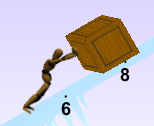 In words, name the forces acting on the crate______________________________________________________________________________________________________________________________________________________________2.  In the diagram below, draw arrows to represent the forces on the crate, and label each arrow3.  How would each force change if Jose were the crate up a steeper ramp?  For each force say if it would get bigger, smaller, or not change._____________________________________________________________________________________________________________________________________________________________4.  How would each force change if Jose were pushing on a much heavier object?  For each force say if it would get bigger, smaller, or not change._____________________________________________________________________________________________________________________________________________________________5.  How does the motion of the object with more mass compare with the crate if Jose pushes the crate and the heavier object with the same force?_____________________________________________________________________________________________________________________________________________________________